О внесении изменений в решение Совета сельского поселения Бакаевский сельсовет муниципального района Кушнаренковский  район Республики Башкортостан от  16  октября  2015 года № 17 «О комиссии по соблюдению требований к служебному поведению муниципальных служащих и урегулированию конфликта интересов в администрации сельского поселения Бакаевский сельсовет муниципального района   Кушнаренковский район Республики Башкортостан».         Рассмотрев протест заместителя прокурора Кушнаренковского района Р.Р.Кульчурина,  О комиссии по соблюдению требований к служебному поведению муниципальных служащих и урегулированию конфликта интересов в администрации сельского поселения Бакаевский сельсовет муниципального района   Кушнаренковский район Республики Башкортостан в связи внесением изменения в закон Республики Башкортостан от 16.07.2007№ 453-з «О муниципальной службе в Республике Башкортостан»  Законом Республики Башкортостан от 28.03.2016 года №349-з Совет сельского поселения Бакаевский сельсовет муниципального района Кушнаренковский район Республики Башкортостан РЕШИЛ:        1.Внести изменения в решение Совета сельского поселения Бакаевский сельсовет муниципального района Кушнаренковский  район Республики Башкортостан от  16  октября  2015 года № 17 «О комиссии по соблюдению требований к служебному поведению муниципальных служащих и урегулированию конфликта интересов в администрации сельского поселения Бакаевский сельсовет муниципального района   Кушнаренковский район Республики Башкортостан»          1.1. В пп. а) п18 изминить в 10-дневный срок назначает дату заседания комиссии. При этом дата заседания комиссии не может быть назначена позднее 20 дней со дня поступления указанной информации, за исключением случаев, предусмотренных пунктами 18.1 и 18.2 настоящего Положения;           1.2 п.19 дополнить Заседания комиссии могут проводится в отсутствие муниципального служащего или гражданина в случае: если в обращении, заявлении или уведомлении не содержится указания о намерении муниципального служащего или гражданина лично присутствовать на заседании комиссии; если муниципальный служащий или гражданин, намеревающиеся лично присутствовать на заседании комиссии и надлежащем образом извещенные о времени и месте его проведения не явилась на заседание комиссии.         2. Обнародовать данное решение на информационном стенде здании  администрации сельского поселения и разместить  на сайте сельского поселения Бакаевский сельсовет.       3.  Контроль за исполнением настоящего решения оставляю за собой.Глава сельского поселения                                                                      Ш.К.АсмандияровБашkортостан  РеспубликаһыКушнаренко районы муниципаль районыныҢБакай  ауыл советы ауыл биләмәһе СОВЕТЫYҙэк урам,19 ,Баҡай ауылы,Кушнаренко районы, Башкортостан Республикаһы,452244                                                    Тел.факс.(34780) 5-51-33                                                         E-mail bakaevo.cp@mail.ru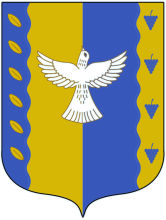 СОВЕТ сельского поселения Бакаевский  сельсовет  муниципального  района Кушнаренковский районреспублики Башкортостанул. Центральная, 19, с. Бакаево,Кушнаренковского района, Республики Башкортостан,452244Тел.факс(34780) 5-51-33E-mail bakaevo.cp@mail.ruЕгерме  етенсе сакрылышы     Двадцать пятое заседаниеЕгерме бишенсе ултырышы       двадцать седьмого созыва                     KАРАР                                                                   РЕШЕНИЕ      18 май 2017 й№ 11018 мая 2017г.